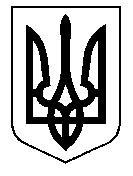 ТАЛЬНІВСЬКА РАЙОННА РАДАЧеркаської областіР  І  Ш  Е  Н  Н  Я23.09.2016                                                                                                  № 9-18/VIIПро затвердження технічної документації з нормативної грошової оцінки земельної ділянки загальною площею 1,5501 га, гр.Савко О.П. для ведення городництва, яка розташована в адмінмежах Кобриново - Гребельської сільської ради                                      Відповідно до статті 10 Земельного кодексу України та пункту 21 частини 1 статті 43, статті 59 Закону України «Про місцеве самоврядування в Україні», статті 23 Закону України «Про оцінку земель», Порядку нормативної грошової оцінки земель сільськогосподарського призначення та населених пунктів, затвердженого наказом Держкомзему України, Міністерства аграрної політики України, Міністерства будівництва, архітектури та житлово-комунального господарства України, Української академії  аграрних наук від 27.01.2006 № 18/15/21/11, зареєстровано в Міністерстві юстиції України 05.04.2006 за № 388/12262, розглянувши заяву гр. Савком О.П. та технічну документацію з нормативної грошової оцінки земельної ділянки, розроблену ДП «Черкаський науково-дослідний та проектний інститут землеустрою», врахувавши позитивний висновок державної експертизи землевпорядної документації від 31.05.2016 № 745-16 та постійної комісії районної ради з питань агропромислового розвитку та природних ресурсів, районна рада  ВИРІШИЛА:Затвердити технічну документацію з нормативної грошової оцінки земельної ділянки загальною площею – 1,5501 га, для ведення городництва, гр.Савко Олени Петрівни, яка розташована: Черкаська область, Тальнівський район, адміністративні межі Кобриново – Гребельської сільської ради (за межами населеного пункту) .Взяти до відома, що:2.1. Вартість земельної ділянки з урахуванням коефіцієнта індексації 4,796 на дату оцінки 19 квітня 2016 року становить 54 999,10 грн. (п’ятдесят чотири тисячі дев’ятсот дев’яносто дев’ять  гривень 10 копійок).2.2. Кадастровий номер земельної ділянки 7124083600:01:001:0814.2.3. Технічна документація з нормативної грошової оцінки земельної ділянки зберігається у Відділі Держгеокадастру у Тальнівському районі.Контроль за виконанням рішення покласти на постійну комісію районної ради з питань агропромислового розвитку та природних ресурсів.Голова районної ради                                                               В. Любомська